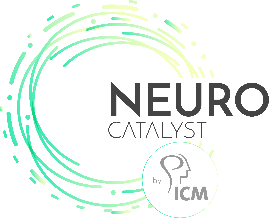 INVESTISSEMENT SUR PROJETS DE VALIDATION CLINIQUE /Investment on clinical validation studiesCONTENU DU DOSSIER DE CANDIDATURE, CALENDRIER / APPLICATION FORM CONTENT, CALENDARSynopsis de l’étude / Study synopsisPorteurs / Project leaders Rationnel scientifique et médical, approches compétitrices / Scientific and medical rationale, competitive approachesValorisation du projet/ Research and tech transferBudget et jalons / budget and milestonesneurocatalyst@icm-institute.orgTitre de l’Etude / Study titleRésumé / Abstract (250 mots/words)Porteurs, équipes et plateformes impliquées / Principal Investigator, involved teams and core facilitiesRationnel scientifique et médical : Données préliminaires, articles de référence / Scientific and medical rationale : Preliminary data, Major scientific publications (1 page recommandée / 1 page recommended)Synopsis de l’Etude (incluant schéma de l’étude, objectifs et critères principaux et secondaires, critères d’inclusion/exclusion des sujets, déroulé de l’étude, nombre de patients et justification, traitement/dispositif testé) / Study synopsis (including study design and schema, primary and secondary objectives and endpoints, inclusion and exclusion criteria, Study conduct, Sample size and justification, Treatment/device tested (2 à 3 pages recommandées / 2-3 pages recommended)Bénéfice attendu pour les patients (vs produits existants ou en développement) / anticipated benefit for patients (vs existing products or under development (1/2 page recommandée/ 1/2 page recommended)Justifications du design, du choix des marqueurs d’efficacité / Justification of the design, of efficacy markers choice (1 page)Valorisation du projet : Propriété intellectuelle (brevet ? autre ?) et/ou potentiel impact medico économique (réduction des coûts du parcours de soin, etc.) / Research and tech transfer : Intellectual property (patent?, other?) and/or potential medico-economic impact (reducing care pathway costs (1/2 page max)Annexe 1 / Appendix 1 -  Budget prévisionnel et durée de l’Etude proposée / Previsional budget and duration of the studySubmission deadline 15 May 2018Publication of results 1 July 2018Final funding after feasability study by IHU teamL'URC et le CIC peuvent être contactés pour toutes questions méthodologiques en relation avec études cliniquesThe APHP Research clinic unit (URC) and the Clinical investigation center could be contacted for any methodologic question related to clinical studiesSchéma d'étude / Study design and schemaObjectifs et critères principaux et secondaires / Primary and secondary objectives and endpointsCritères d’inclusion/exclusion des sujets / inclusion and exclusion criteriaDéroulé de l’étude / Study conductNombre de patients et justification / Sample size and justificationTraitement/dispositif testé / Treatment/device testedPropriété intellectuelle Existante/ Current IP: Propriété intellectuelle potentielle/potential IP: potentiel impact medico économique/ potential medico-economic impact: Durée de l’étude (en mois) (18 mois max)/ Duration of the study (in month) (18 months max): Coût Total / Total costs (€)Ressources Humaines / Human resources(RH)Ressources Humaines / Human resources(RH)Ressources 1Ressources 2…Total RHPlateforme(s) / Core facilitiesPlateforme(s) / Core facilitiesPlateforme 1Plateforme 2…Total Plateformes/ Core facilitiesCoûts Clinique / Clinical costsCoûts Clinique / Clinical costsTotal Clinique/ Clinical costsUnité de Recherche Clinique (URC)/Clinical research unit (URC)Unité de Recherche Clinique (URC)/Clinical research unit (URC)Soumissions/submissionsMonitoringData Management/StatsTotal URC/ Clinical research unitConsommables/ConsumablesConsommables/ConsumablesTotal Consommables/ConsumablesPetit(s) Equipement(s)/Small equipmentPetit(s) Equipement(s)/Small equipmentTotal Petit(s) Equipement(s)/ Small equipmentTOTAL DEMANDÉ / TOTAL REQUESTED